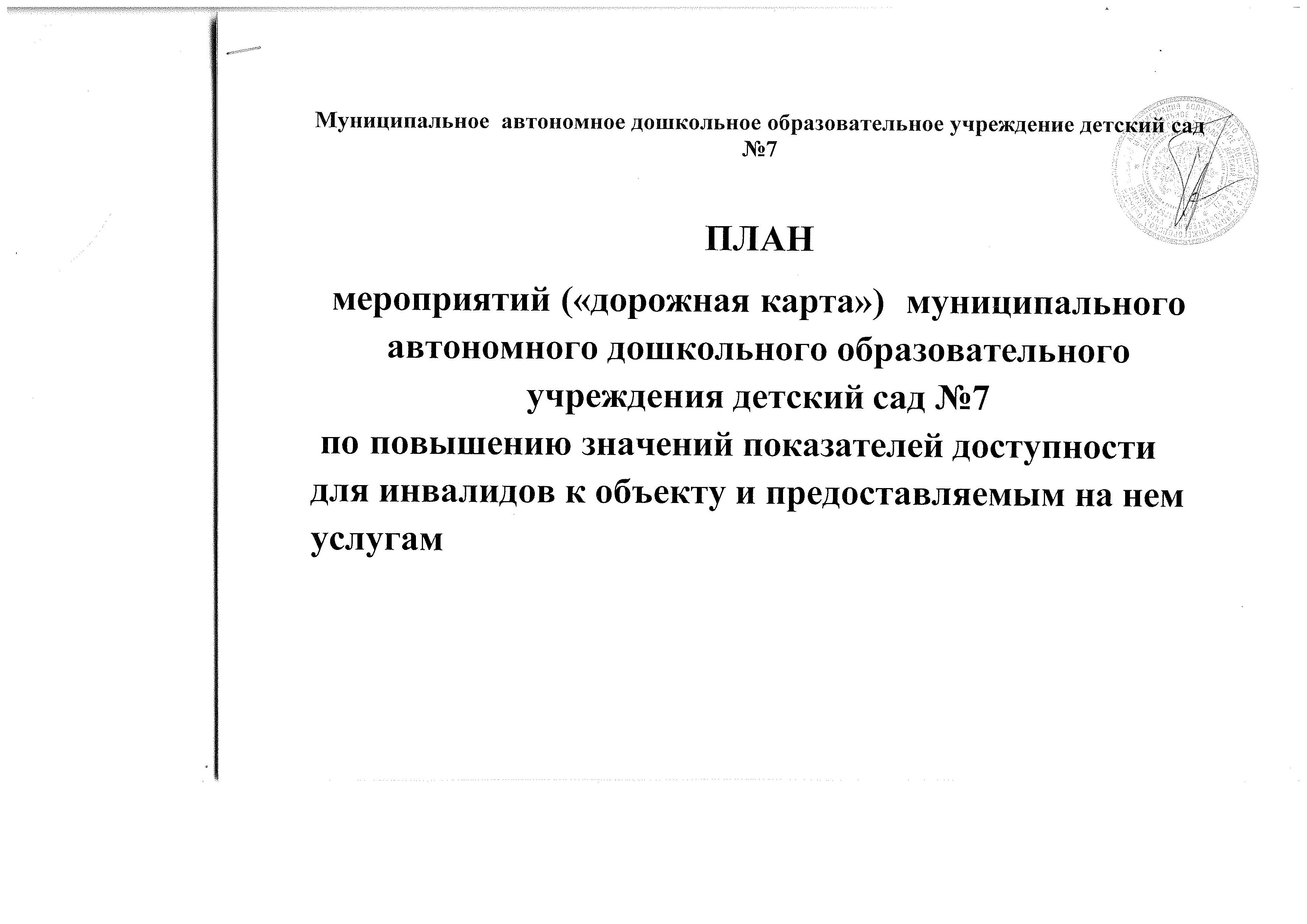 I Общие положенияПлан мероприятий («дорожная карта») МАДОУ детский сад № 7  направлен на  обеспечение условий по повышению значений показателей доступности для инвалидов к объекту МАДОУ детский сад № 7 (далее - объект) и предоставляемым на нем услугам (далее-услуги) в сфере образования. План разработан с учетом требований приказа Министерства образования и науки Российской Федерации от 9 ноября 2015года №1309 «Об утверждении порядка обеспечения условий доступности для инвалидов объектов и предоставляемых услуг в сфере образования, а также оказания им при этом необходимой помощи».Частью 5 статьи 5 Федерального закона от 29.12.2012г. №273-ФЗ «Об образовании в Российской Федерации» в целях реализации права каждого человека на образование «создаются необходимые условия для получения без дискриминации качественного образования лицами с ограниченными возможностями здоровья, для коррекции нарушений развития и социальной адаптации…».Согласно указанному Федеральному закону специальные условия для получения образования подразумевают условия обучения, воспитания и развития, включающие в себя:использование специальных образовательных программ и методов обучения и воспитания;использование специальных учебных пособий и дидактических материалов;использование специальных технических средств обучения коллективного и индивидуального пользования;предоставление услуг ассистента (помощника), оказывающего обучающимся необходимую техническуюпомощь;проведение групповых и индивидуальных коррекционных занятий;обеспечение доступа в здания организаций, осуществляющих образовательную деятельность, и другие условия, без которых невозможно или затруднено освоение образовательных программ обучающимися  с ограниченными возможностями здоровья.Получение образования детьми-инвалидами и детьми с ОВЗ является одним из основных и неотъемлемых условий их успешной социализации, обеспечения их полноценного участия в жизни общества, эффективной самореализации в различных видах профессиональной и социальной деятельности.Целью «дорожной карты» является поэтапное повышение с учетом финансовых возможностей уровня доступности для инвалидов к объекту и предоставляемым на нем услугам в сфере образования, в том числе:-обеспечение условий доступности для инвалидов объекта сферы образования;-обеспечение условий для беспрепятственного пользования инвалидами услугами в сфере образования;-полноценная интеграция инвалидов в общество.«Дорожной картой» в соответствии с приказом Министерства образования и науки Российской Федерации  от 9 ноября 2015года №1309 «Об утверждении порядка обеспечения условий доступности для инвалидов объектов и предоставляемых услуг в сфере образования, а также оказания им при этом необходимой помощи» определяются:цели обеспечения доступности для инвалидов объектов и услуг;значения показателей доступности для инвалидов объектов и услуг (на период 2018 - 2023 годов);-перечень мероприятий, реализуемых для достижения запланированных значений показателей доступности для инвалидов объектов и услуг.Целями реализации «дорожной карты» являются:создание условий доступности для инвалидов и других маломобильных групп населения равных возможностей доступа к объекту МАДОУ детский сад № 7 и предоставляемым услугам, а также оказание им при этом необходимой помощи в пределах полномочий;установление показателей, позволяющих оценивать степень доступности для инвалидов объекта и услуг;оснащение объекта приспособлениями, средствами и источниками информации в доступной форме, позволяющими обеспечить доступность для инвалидов предоставляемых на нем услуг;-проведение паспортизации объекта и услуг, принятие и реализация решений о сроках поэтапного повышения значений показателей его доступности до уровня требований, предусмотренных законодательством Российской Федерации.Для достижения заявленных целей «дорожной картой» предусмотрен перечень мероприятий, реализуемых для достижения запланированных значений показателей доступности для инвалидов к объекту и услугам в соответствии с требованиями законодательства Российской Федерации об обеспечении доступности для инвалидов объектов и услуг путем учета указанных требований при разработке проектных решений на новое строительство или реконструкцию объекта.«Дорожной картой» предусматривается создание необходимых условий для решения основных проблем с обеспечением для инвалидов беспрепятственного доступа к объекту и услугам, в том числе:адаптация объекта с учетом реконструкции или капитального ремонта для обеспечения доступа инвалидов к объекту и услугам;отсутствие или неполная оснащенность объекта приспособлениями, средствами и источниками информации  в доступной форме, необходимыми для получения инвалидами услуг наравне с другими лицами;наличие работников, предоставляющих услуги инвалидам, не прошедших инструктирование или обучение по вопросам, связанных с обеспечением их доступности и оказанием при этом помощи инвалидам, и не владеющих необходимыми для этого знаниями и навыками;отсутствие паспорта доступности объекта, содержащего решения об объеме и сроках проведения мероприятий по поэтапному созданию условий для беспрепятственного доступа инвалидов;отсутствие в административных регламентах государственных услуг (в должностных инструкциях работников) положений, определяющих их обязанности и порядок действий по оказанию инвалидам помощи и содействия в преодолении барьеров, мешающих получению ими услуг наравне с другими лицами.«Дорожной картой» предусматривается проведение мероприятий по поэтапному повышению значений показателей, предоставляемых услуг инвалидам с учетом имеющихся у них нарушений функций организма, а также оказанию им помощи в преодолении барьеров, препятствующих получению услуг, таких как:принятие МАДОУ детский сад № 7 нормативных правовых документов, обеспечивающих соблюдение установленных законодательством Российской Федерации условий доступности объекта и услуг для инвалидов;организация работы по обеспечению предоставления услуг инвалидам;расширение перечня оказываемых услуг, доступных для лиц с ограниченными возможностями, через информационно-телекоммуникационную сеть «Интернет».Планируемое повышение значений показателей доступности объектов и услуг и сроки их достижения определены в «дорожной карте», исходя из норм и требований:Федерального закона от 29 декабря 2012 г. №273-ФЗ «Об образовании в Российской Федерации»;Порядком организации и осуществления образовательной деятельности по основным общеобразовательным программам - образовательным программам дошкольного образования, утвержденным приказом Министерстваобразования и науки Российской Федерации от 30 августа 2013 г. № 1014 (зарегистрирован Министерством юстиции Российской Федерации 26 сентября 2013 г., регистрационный № 30038);Федерального закона от 24 ноября 1995 г. № 181-ФЗ «О социальной защите инвалидов в Российской Федерации»;-Федерального закона от 1 декабря 2014 г. № 419-ФЗ «О внесении изменений в отдельные законодательные акты Российской Федерации по вопросам социальной защиты инвалидов в связи с ратификацией Конвенции о правах инвалидов»;-постановления Правительства Российской Федерации от 26 декабря 2014 г. № 1521 «Об утверждении перечня национальных стандартов и сводов правил (частей таких стандартов и сводов правил), в результате применения которых на обязательной основе обеспечивается соблюдение требований Федерального закона «Технический регламент о безопасности зданий и сооружений»;-приказа Министерства регионального развития Российской Федерации от 27 декабря 2011 г. № 605 «Об утверждении свода правил «СНиП 35-01-2001 «Доступность зданий и сооружений для маломобильных групп населения» (СП 59.13330.2012)»;-приказа Министерства образования и науки Российской Федерации от 9 ноября 2015года №1309 «Об утверждении порядка обеспечения условий доступности для инвалидов объектов и предоставляемых услуг в сфере образования, а также оказания им при этом необходимой помощи»;8 Основные ожидаемые результаты реализации «дорожной карты»:- поэтапное выполнение запланированных значений (показателей) доступности объекта и услуг с учетом финансовых возможностей организации, предоставляющей услуги в сфере образования;обеспечение беспрепятственного доступа инвалидов и других маломобильных групп населения к объекту и предоставляемым услугам согласно запланированным показателям Плана мероприятий («дорожной карты») МАДОУдетский сад № 7.Реализация «дорожной карты» позволит сформировать условия для устойчивого развития доступной среды для инвалидов, повысить доступность и качество предоставляемых инвалидам услуг в сфере образования, преодолеть социальную разобщенность.Сроки реализации Плана мероприятий «дорожной карты» – 2019–2024 годы.Результатом реализации «дорожной карты» является повышение к 2023 году значений показателей доступности для инвалидов объектов и услуг в сфере образования.Таблица повышения значений показателей доступности для инвалидов объекта МАДОУ детский сад № 7и услуг в сфере образованияПеречень мероприятий, реализуемых для достижения запланированных значений показателей доступности для инвалидов объекта МАДОУ детский сад № 7 и услуг№ п/ пНаименование показателей доступности для инвалидов и услугОжидаемые результаты повышениязначений показателей доступности (представляются в %)Ожидаемые результаты повышениязначений показателей доступности (представляются в %)Ожидаемые результаты повышениязначений показателей доступности (представляются в %)Ожидаемые результаты повышениязначений показателей доступности (представляются в %)Ожидаемые результаты повышениязначений показателей доступности (представляются в %)Ожидаемые результаты повышениязначений показателей доступности (представляются в %)Должностное лицо ответственное за мониторинг и достижение запланированных значений показателейдоступности№ п/ пНаименование показателей доступности для инвалидов и услуг201920202021202220232024Должностное лицо ответственное за мониторинг и достижение запланированных значений показателейдоступности1Удельный вес доступности для инвалидов идругих МГНЗаведующий1- ДП-В (доступно полностью всем)000103050Заведующий1- ДП-И (К,О,С,Г,У) (доступно полностью избирательно)0010103050Заведующий1-	ДЧ-И	(К,О,С,Г,У)	(доступно	частично избирательно)0010101010Заведующий1- ДУ (доступно условно)0010103050Заведующий1- ВНД (недоступно)000000Заведующий2Создана универсальная безбарьерная средадля	инклюзивного	образования	детей- инвалидов01010103050Заведующий3Сформирован паспорт доступности0100100100100100Заведующий4Парковка для инвалидов и других МГН00100Заведующий5Доля лиц с ограниченными возможностямиздоровья и инвалидов от 5 до 7 лет в общей численности детей.22----Заведующий№ п/пНаименование мероприятияНормативный правовой акт, иной документ, которым предусмотрено проведение мероприятия иликоторый планируется принятьНормативный правовой акт, иной документ, которым предусмотрено проведение мероприятия иликоторый планируется принятьОтветственные исполнители, соисполнителиСрок реализаци иПланируемые результаты влияния мероприятияна повышение значения показателя доступностидля инвалидов объектов и услугI .Мероприятия по поэтапному повышению значений показателей доступности для инвалидов объекта инфраструктуры,включая оборудование объекта необходимыми приспособлениямиI .Мероприятия по поэтапному повышению значений показателей доступности для инвалидов объекта инфраструктуры,включая оборудование объекта необходимыми приспособлениямиI .Мероприятия по поэтапному повышению значений показателей доступности для инвалидов объекта инфраструктуры,включая оборудование объекта необходимыми приспособлениямиI .Мероприятия по поэтапному повышению значений показателей доступности для инвалидов объекта инфраструктуры,включая оборудование объекта необходимыми приспособлениямиI .Мероприятия по поэтапному повышению значений показателей доступности для инвалидов объекта инфраструктуры,включая оборудование объекта необходимыми приспособлениямиI .Мероприятия по поэтапному повышению значений показателей доступности для инвалидов объекта инфраструктуры,включая оборудование объекта необходимыми приспособлениямиI .Мероприятия по поэтапному повышению значений показателей доступности для инвалидов объекта инфраструктуры,включая оборудование объекта необходимыми приспособлениями1Проведение паспортизации объекта и предоставляемых на нем услугПроведение паспортизации объекта и предоставляемых на нем услугПриказ Минобрнауки России от 9 ноября 2015г. №1309 «Об утверждении Порядка обеспечения условий доступности для инвалидов объектов ипредоставляемых услуг всфере образования, аЗаведующий2019 г.Утверждение паспорта доступности для инвалидов объекта и предоставляемых на нем услуг по согласованию с представителем общества инвалидов.Определение объемовтакже оказания им приработ по обеспечениюэтом необходимойусловий доступности ипомощи»;их финансирования,Приказ МАДОУ детскийуточнение базовыхсад № 7значений показателей и«О созданиисроков выполнениякомиссии по проведениюмероприятий.обследования ипаспортизации объекта ипредоставляемых услугпо обеспечениюдоступности дляинвалидов»Приказ МАДОУ детскийсад № «О назначенииответственныхсотрудников заорганизацию работы пообеспечению доступностидля инвалидов объекта иуслуг»2Реализация мер по обеспечениюПриказы МДОУЗаведующий2019-2023Обеспечение условийдоступностииндивидуальнойдля инвалидов объектамобильностидо реконструкции (капитальногоинвалидам иремонта), и предоставляемых навозможности длянем услуг (с учетом результатовсамостоятельного ихпаспортизации) ( всепередвижения поархитектурные преобразования,объекту с цельюприобретение спец.оборудования,получения услуг вучебной литературы и пр.)сфере образования3Проведение реконструкции, модернизации существующего объекта в сфере образования, вкотором предоставляются услуги населению, в целях приведения данного объекта в полное соответствие требованиям доступности для инвалидов объектов и услугСметная документацияЗаведующий2019-2023Обеспечение условий индивидуальной мобильности инвалидам ивозможности для самостоятельного их передвижения по объекту с целью получения услуг всфере образования4Обустройство системы информации на всех зонах (приобретение специальных стендов и звуковых маяков).Сметная документацияЗаведующий2019-2024Обеспечение условий индивидуальной мобильности инвалидам ивозможности для самостоятельного их передвижения по объекту с целью получения услуг всфере образования5Обустройство парковочного местаСметная документацияАдминистрация города2019-2020Увеличение числа адаптированных для инвалидов и других МГН приоритетных объектов социальной, транспортной,инженерной инфраструктурыII. Мероприятия по поэтапному повышению значений показателей доступности предоставляемых инвалидам услуг с учетом имеющихся у них нарушенных функций организма, а также по оказанию им помощи в преодолении барьеров,препятствующих пользованию объектами и услугамиII. Мероприятия по поэтапному повышению значений показателей доступности предоставляемых инвалидам услуг с учетом имеющихся у них нарушенных функций организма, а также по оказанию им помощи в преодолении барьеров,препятствующих пользованию объектами и услугамиII. Мероприятия по поэтапному повышению значений показателей доступности предоставляемых инвалидам услуг с учетом имеющихся у них нарушенных функций организма, а также по оказанию им помощи в преодолении барьеров,препятствующих пользованию объектами и услугамиII. Мероприятия по поэтапному повышению значений показателей доступности предоставляемых инвалидам услуг с учетом имеющихся у них нарушенных функций организма, а также по оказанию им помощи в преодолении барьеров,препятствующих пользованию объектами и услугамиII. Мероприятия по поэтапному повышению значений показателей доступности предоставляемых инвалидам услуг с учетом имеющихся у них нарушенных функций организма, а также по оказанию им помощи в преодолении барьеров,препятствующих пользованию объектами и услугамиII. Мероприятия по поэтапному повышению значений показателей доступности предоставляемых инвалидам услуг с учетом имеющихся у них нарушенных функций организма, а также по оказанию им помощи в преодолении барьеров,препятствующих пользованию объектами и услугами1Организация обучения и инструктирования специалистов, связанных с обеспечением доступности для инвалидов объекта и предоставляемых услуг с учетомимеющихся у инвалидов стойких расстройств функций организма и ограничений жизнедеятельностиПриказы МАДОУЗаведующийежегодноУвеличение доли специалистов, прошедших обучение или инструктирование по вопросам,связанным с обеспечением доступности для инвалидов объекта и предоставляемых нанем услуг3Оказание услуг инвалидам:Приказы учрежденияЗаведующий2019-2024годыРасширение сферыпредоставления услуг3.1.по месту жительства инвалида----3.2.в дистанционной форме в сфере образования----3.6.Инвалидов	с	нарушениямиопорно-двигательного аппаратаПриказы учрежденияЗаведующий2019-2024Расширение сферыпредоставления услуг4Организация обучения инвалидов совместно с другими обучающимися (в инклюзивных условиях) в общеобразовательных организацияхНормативно-правовая база,приказы учрежденияЗаведующий2019-2024Увеличение числа инвалидов, обучающихся по адаптированным основным общеобразовательным программам вобщеобразовательных организациях5Предоставление детям-инвалидам образования по адаптированным основным общеобразовательным программам в общеобразовательных организацияхНормативно-правовая база,приказы учрежденияЗаведующий2019-2024Увеличение числа инвалидов, обучающихся совместно с другими обучающимися (в инклюзивных условиях) вобщеобразовательных организациях6Организация и проведение курсов повышения квалификации работников, обеспечивающих предоставление образовательных услуг детям-инвалидамФедеральная целевая программа развития образования на 2018-2023 годыЗаведующий2019-2024годыПовышение профессиональной компетенциируководящих и педагогических работников по организации обучения и воспитания детей- инвалидов и детей с ограниченнымивозможностями здоровья7Организация работы по адаптацииофициального сайта объекта для лиц с нарушением зрения (слабовидящих)Приказы учрежденияЗаведующий 2019 годРасширение сферыпредоставления услуг инвалидам с нарушением зрения(слабовидящих)